«УТВЕРЖДАЮ»Генеральный директор ОАО « Птицефабрика «Молодежная»____________________  Е.А.Давыдов«17» июля 2014 гИЗВЕЩЕНИЕ И ДОКУМЕНТАЦИЯПО ПРОВЕДЕНИЮОТКРЫТОГО ЗАПРОСА КОТИРОВОКв электронной форме на право заключения договора на поставку техники (Машина зерноупаковочная ЗПМ-180 и рукав зерновой (сенажный) «Амбар») для нужд ОАО «Птицефабрика «Молодежная»Дата публикации извещения о закупке и документации о закупке (размещение на сайтах):«17» июля 2014 года Сайт Электронной торговой площадки: http://www.otc.ru/agroОфициальный сайт: http://zakupki.gov.ru/                                           2014гСодержаниеИзвещение о закупке …………………………………………………………………………...3Документация о закупке………………………………………………………………………..6Раздел I. Информационная карта……………………………………………………………....61.1. Общие сведения о закупке………………………………………………………………....62.2. Требования к Заявке на участие в закупке……………………………………….………112.3. Условия заключения и исполнения договора …………………………………………...16Раздел II.  Формы для заполнения претендентами Закупки………………….……………...19Форма 1 Заявка на участие в открытом запросе котировок……………….………….……..19Форма 2  Анкета претендента на участие в Открытом запросе котировок………….……..21Форма 3 Технико-коммерческое предложение…………………………………………….....22Форма 4 Рекомендуемая форма запроса разъяснений документации о закупке …………..23Раздел III. Техническое задание……………………………………………………………….24Раздел IV. Проект договора……………………………………………………………………27ИЗВЕЩЕНИЕо проведении открытого запроса  котировок в электронной форме № ______________ (присваивается при публикации Извещения на ЭТП)  на поставку техники (Машина зерноупаковочная ЗПМ-180 и рукав зерновой (сенажный) «Амбар») для нужд ОАО «Птицефабрика «Молодежная»ДОКУМЕНТАЦИЯ О ЗАКУПКЕРАЗДЕЛ I. Информационная картаДокументация о Запросе котировок (далее - Документация) подготовлена Заказчиком в соответствии с Гражданским кодексом РФ, Федеральным законом от 18.07.2011. № 223-ФЗ и Положением о закупках товаров, работ, услуг ОАО «Птицефабрика «Молодежная» (далее - Положение), размещенном на сайте ОАО «Птицефабрика «Молодежная» http://ptfmol.ucoz.ru в разделе «Закупки» и  на официальном сайте http://zakupki.gov.ru.1.1. Общие сведения о закупке2.2. Требования к Заявке на участие в закупке2.3. Условия заключения и исполнения договораВо всем, что не урегулировано Извещением о проведении закупки и настоящей Документацией, Заказчик, Претенденты, Участники, Победитель и другие лица руководствуются Положением о закупках товаров, работ, услуг ОАО «Птицефабрика Молодежная», утвержденным Советом директоров Общества(Протокол от 25.12.2012) и действующим законодательством Российской Федерации.РАЗДЕЛ II.  Формы для заполнения претендентами ЗакупкиФОРМА1 Заявка на участие в открытом запросе котировокФирменный бланк претендента«__»________20___года №___ЗАЯВКА НА УЧАСТИЕ В ОТКРЫТОМ ЗАПРОСЕ КОТИРОВОКИзучив Извещение и Документацию о проведении Открытого запроса котировок в электронной форме на право заключения договора на ____________________,(далее также - Документация о проведении Открытого запроса котировок) безоговорочно принимая установленные в них требования и условия, _____________________________________________________________________________,(полное наименование Претендента на участие в Открытом запросе котировок с указанием организационно-правовой формы)зарегистрированное по адресу _____________________________________________,                                                            (местонахождение Претендента на участие в Открытом запросе котировок)Предлагает заключить договор____________________________________________                                                                                                                     (предмет договора)в соответствии с технико-коммерческим предложением (Форма 3), и другими документами, являющимися неотъемлемыми приложениями к настоящей Заявке.Настоящая Заявка действительна не более чем 75 (семьдесят пять) календарных дней со дня, следующего за установленной Документацией о проведении Открытого конкурса датой открытия доступа к Заявкам.Настоящим подтверждаем, что против _______________________ (наименование Претендента научастие в Открытом запросе котировок) не проводится процедура ликвидации, арбитражным судом не принято решение о признании ________________(наименование Претендента на участие в Открытом запросе котировок) банкротом и об открытии конкурсного производства, деятельность_______________ (наименование Претендента на участие в Открытом запросе котировок) не приостановлена, на имущество не наложен арест по решению суда, административного органа, а также настоящим подтверждаем, что ознакомлены с условиями Положения о закупках товаров, работ, услуг ОАО «Птицефабрика «Молодежная» и Регламентом работы Электронной торговой площадки.Настоящим подтверждаем, что субъекты персональных данных, указанные в нашей Заявке и приложениях к неё надлежащим образом уведомлены об осуществлении обработки ихперсональных данных ОАО «Птицефабрика «Молодежная» с целью участия ___________ (наименование Претендента на участие в Открытом запросе котировок) в Открытом запросе предложений в электронной форме на право заключения договора на __________________ (указать наименование закупки). Также подтверждаем, что в соответствии с законодательством Российской Федерации нами было получено согласие на обработку персональных данных физических лиц, указанных в нашей Заявке, в том числе право предоставления таких данных третьим лицам.Настоящим подтверждаем, что сведения о ____________________ (наименование Претендента на участие в Открытом запросе котировок) не включены в реестр недобросовестных поставщиков, предусмотренный Федеральным законом от 21 июля 2005 года № 94-ФЗ «О размещении заказов на поставки товаров, выполнение работ, оказание услуг для государственных и муниципальных нужд».В случае признания нас Победителем Открытого запроса котировок мы берем на себя обязательства заключить со своей стороны договор в соответствии с требованиями Документации о проведении Открытого запроса котировок и условиями нашей Заявки в течение 3 (трех) рабочих дней с даты получения от Заказчика проекта договора и представить все подписанные экземпляры договора Заказчику.В случае если нашей Заявке будет присвоен второй номер, а Победитель Открытого Запроса котировок будет признан уклонившимся от заключения договора с Заказчиком, мы обязуемся подписать данный договор в соответствии с требованиями Документации о проведении Открытого запроса котировок и условиями нашей Заявки.В соответствии с инструкциями, полученными от вас в Документации о проведении Открытого конкурса, информация по сути наших предложений в данной закупке представлена в следующих документах, которые являются неотъемлемой частью нашей Заявки: ОПИСЬ ДОКУМЕНТОВ___________________________________                           ___________________________(Подпись уполномоченного представителя)                                                          (Ф.И.О. и должность подписавшего)М.П.ФОРМА 2 Анкета претендента на участие в Открытом запросе котировокПриложение к Заявке от «___» __________ 20___ г. № ______АНКЕТА ПРЕТЕНДЕНТА НА УЧАСТИЕ В ОТКРЫТОМ ЗАПРОСЕ КОТИРОВОКПретендент на участие в Открытом запросе котировок: _________________________________________________________________                               ___________________________(Подпись уполномоченного представителя)                 (Ф.И.О. и должность подписавшего)  М.П.ФОРМА 3  Технико-коммерческое предложениеПриложение к Заявке от «___» __________ 20___ г. № ______ТЕХНИКО-КОММЕРЧЕСКОЕ ПРЕДЛОЖЕНИЕПретендент на участие в Открытом запросе котировок: _____________________________Суть технико-коммерческого предложения:___________________________________                               ___________________________(Подпись уполномоченного представителя)                 (Ф.И.О. и должность подписавшего)  М.П.ФОРМА 4  Рекомендуемая форма запроса разъяснений документации о закупкеРЕКОМЕНДУЕМАЯ ФОРМА ЗАПРОСА РАЗЪЯСНЕНИЙ ДОКУМЕНТАЦИИ О ЗАКУПКЕОформить на бланке Претендента закупкис указанием даты и исходящего номераЗаказчику:  Открытое акционерное общество«Птицефабрика «Молодежная» (ОАО «Птицефабрика «Молодежная»),Место нахождения: 658051, Алтайский край, Первомайский район, с. Первомайское, ул. Интернациональная, 9 а Почтовый адрес:  658051, Алтайский край, Первомайский район, с. Первомайское, ул. Интернациональная, 9 а Просим Вас разъяснить следующие положения Документации о проведении Открытого запроса котировок в электронной форме на право заключения договора на _______________________________________________________________________(Документация о закупке):Ответ на запрос просим направить по адресу:_______________________________________(место нахождения юридического (физического) лица, направившего запрос или иной почтовый адрес, по которому следует направить разъяснения)Руководитель участника закупки(или уполномоченный представитель) _________________________ (Ф.И.О.)                                                                                  (подпись)М.ПРАЗДЕЛ III. Техническое заданиеТехническое задание на поставку техники (Машина зерноупаковочная ЗПМ-180 и рукав зерновой (сенажный) «Амбар») РАЗДЕЛ IV.  Проект договораПРОЕКТДоговор на поставку техники (Машина зерноупаковочная ЗПМ-180 и рукав зерновой (сенажный) «Амбар») для нужд ОАО «Птицефабрика «Молодежная»с. Первомайское 							«___» ____________ 2014 г._________________ именуемое в дальнейшем Продавец, в лице ___________________, действующего на основании ______________, с одной стороны, и ОАО «Птицефабрика «Молодежная», именуемое в дальнейшем Покупатель, в лице генерального директора Давыдова Евгения Алексеевича, действующего на основании Устава, с другой стороны, далее совместно именуемые "Стороны", заключили настоящий Договор о нижеследующем:Предмет договораПродавец  обязуется поставить Покупателю технику - далее именуемую Товар, а Покупатель принять и оплатить Товар на условиях настоящего договора. Наименование, количество, ассортимент и цена Товара указаны в спецификации №1, являющейся неотъемлемой частью настоящего договораОбщая стоимость Товара (общая сумма настоящего договора), составляет  -600 000-00  (шестьсот тысяч) рублей 00 коп.  включает в себя сумму НДС.Переданный  товар должен соответствовать ГОСТ и (или) ТУ, условиям гарантии завода-изготовителя.В случае изменения заводом-изготовителем цены на товар, Продавец имеет право в одностороннем порядке изменить цену товара и общую стоимость настоящего договора на сумму либо процент, установленные заводом-изготовителем (письмо завода-изготовителя), предупредив об этом Покупателя не менее чем за 30 (тридцать) дней, с момента получения информации от завода-изготовителя об изменении цен.Поставка товараПередача Товара осуществляется до 30.07.2014г. при условии  внесения Покупателем  предварительной оплаты на расчётный счёт Продавца в размере 120 000-00 (сто двадцать тысяч) рублей 00 копеек с НДС. Доставка осуществляется путем - самовывоза со склада Продавца, если он расположен в пределах алтайского края.- транспортом Поставщика и за счет поставщика, если склад расположен вне Алтайского краяПорядок расчетов и форма оплатыПокупатель производит оплату за Товар  в размере 120 000-00 (сто двадцать  тысяч) рублей 00 копеек с  НДС,  в срок до 28.07.2014 года, а оставшиеся денежные средства в  сумме -480 000-00 (четыреста восемьдесят тысяч) рублей  00 копеек с НДС, Покупатель оплачивает в срок до 01.11.2014 г.,  путем перечисления денежных средств на расчетный счет Продавца.  Предварительная оплата не является коммерческим кредитом; проценты, предусмотренные п.4 ст.487 ГК РФ Продавцом не уплачиваются. Оплата производится путем перечисления денежных средств на расчетный счет Продавца. Датой оплаты считается дата поступления денежных средств на расчетный счет Продавца или дата иного расчета, произведенного по соглашению сторон. Приемка товара по качеству и количествуПриемка товара по качеству и количеству производится в соответствии с действующим законодательством, инструкциями Госарбитража №П-6 от 15.06.1965, №П-7 от 25.04.1966.Гарантия на Товар предоставляется в течение срока, установленного заводом-изготовителем. Гарантийное обслуживание товара осуществляет завод-изготовитель или сертифицированный сервисный центр Продавца  согласно дополнительно заключенному договору на сервисное и гарантийное обслуживание техники. Без заключения указанного договора Продавец не несет гарантийных обязательств на переданный  Товар.Обстоятельства непреодолимой силыПри наступлении обстоятельств непреодолимой силы (форс-мажор), не зависящих от воли Сторон, а именно: стихийных бедствий, военных действий; законодательные и иные запретительные нормативные акты органов власти и управления РФ, иных чрезвычайных и непредотвратимых обстоятельств, если они повлияли на выполнение обязательств Сторонами и в результате этого стало невозможным  частичное или полное исполнение обязательств одной из Сторон или обеими, действие данного договора приостанавливается на время действия данных обстоятельств.Сторона, для которой возникли форс-мажорные обстоятельства, в течение 3 (трех) дней извещает другую сторону о наступлении и прекращении форс-мажорных обстоятельств.В случае действия данных обстоятельств свыше трех месяцев Стороны решают вопрос о возможном продолжении действия договора или его прекращении без имущественных санкций и оплаты убытков для Сторон.Ответственность и порядок разрешения споровСпоры, которые могут возникнуть из настоящего договора или в связи с ним, Стороны будут разрешать путем консультаций, переговоров. В случае неисполнения или ненадлежащего исполнения обязательств стороны несут ответственность в виде пени в размере 0,1 % от суммы неисполненного обязательства за каждый день просрочки. Пеня является штрафом.Продавец  вправе расторгнуть договор в одностороннем порядке в случае несоблюдения сроков (срока) оплаты товара,  более чем  на14 календарных дней, предварительно уведомив Покупателя  о расторжении договора  за 7 календарных дней. При одностороннем расторжении договора Продавцом  за нарушение сроков (срока) оплаты Товара, Товар возвращается Продавцу, при этом Покупатель обязан за свой счёт осуществить все необходимые регистрационные действия. Стороны соглашаются, что в случае подобного расторжения договора минимальная сумма убытков, взыскиваемых с Покупателя  составляет 20% (двадцать процентов) от общей суммы настоящего договора. Данная сумма не нуждается в доказывании, при этом Продавец имеет право самостоятельно удержать эту сумму из денежных средств фактически поступивших от Покупателя.  Суммы убытков, превышающие 20%, подлежат доказыванию Продавцом. Изложенные выше правила о размере убытков Продавца  и порядке их удержания у Покупателя применяются и при расторжении договора Покупателем, включая и те случаи, когда техника не передана.Покупатель согласен в случае неоплаты полной стоимости техники в установленный договором срок на удержание  Продавцом пеней, штрафных санкций, убытков, указанных  в п.п. 6.1,6.2, настоящего договора, из внесенной Покупателем предоплаты (либо оплаты), возврата техники в случае неоплаты,  в бесспорном порядке без дополнительного разбирательства и обращения к третьим лицам для разрешения спора. При этом с Покупателя не снимается обязанность по оплате полной стоимости техники в дополнение к штрафным санкциям, указанным в настоящем договоре (п.п. 6.1). Стороны соглашаются, что в случае возникновения обстоятельств, предусмотренных п.6.1 настоящего договора, вне зависимости от указанного назначения платежа, поступающий платеж в первую очередь погашает сумму неустойки, во вторую – сумму основного обязательства.Во всех иных случаях за нарушение условий настоящего Договора стороны несут ответственность в порядке, предусмотренном законом. Возмещению подлежит прямой действительный ущерб, а также упущенная выгода в размере не более 0,01 % от общей суммы настоящего договора. Бремя доказывания убытков лежит на потерпевшей стороне.Все споры, возникающие между Сторонами по настоящему договору или в связи с ним, либо вытекающие из него, в том числе касающиеся его исполнения, нарушения,  прекращения или недействительности, подлежат разрешению в Арбитражном суде Алтайского края.Срок действия договораНастоящий договор вступает в силу со дня подписания его обеими сторонами, и действует до полного исполнения сторонами своих обязательств.Прекращение срока действия настоящего договора не влечёт за собой прекращения обязательств по нему и не освобождает стороны договора от ответственности за его нарушение, если таковые имели место при исполнении сторонами условий настоящего договора.Прочие условияНастоящий договор включает в себя спецификацию №1 и составлен в 2-х экземплярах, имеющих одинаковую юридическую силу.По взаимному соглашению сторон все документы и информация, связанные с заключением и исполнением настоящего договора, в том числе и настоящий договор, передаваемые по факсимильной/электронной  связи имеют юридическую силу.Лица, подписывающий настоящий договор, гарантируют друг другу, что сделка, предусмотренная им, не является для представляемых ими юридических лиц (сторон договора) крупной в силу требований закона либо учредительных документов и не требует какого-либо дополнительного её одобрения со стороны иных лиц (участников общества, и т.п.); равным образом они гарантируют друг другу и то, что каждый из них обладает надлежащими полномочиями позволяющими заключить от лица представляемых ими организаций настоящую сделку и подписать настоящий договор.Юридические адреса и банковские реквизиты и подписи сторонПродавец					                  ПокупательСПЕЦИФИКАЦИЯ №1 ДОГОВОРА ПОСТАВКИ№  от  « » _______  2014 г.С. Первомайское							                     «  » ______2014 г.Стороны вышеуказанного договора поставки  пришли к соглашению о том, что в соответствии с п.1.1 договора передаче подлежит Товар нижеперечисленных наименований, в указанном ниже количестве по указанной ниже цене.Общая стоимость Товара составляет: шестьсот тысяч рублей  00 копеек,  включает в себя сумму НДС.Продавец				     	                    ПокупательСпособ закупкиОткрытый запрос котировок в электронной формеОткрытый запрос котировок в электронной формеОткрытый запрос котировок в электронной формеНаименование Заказчика, контактная информация:Открытое акционерное общество «Птицефабрика «Молодежная» Место нахождения: 658051, Алтайский край, Первомайский район, с. Первомайское, ул. Интернациональная, 9 а Адрес сайта в сети Интернет: http://ptfmol.ucoz.ruАдрес электронной почты:   info@ptfmolodezhnaya.ruНомер контактного телефона/факса: (385-32) 77-0-74Открытое акционерное общество «Птицефабрика «Молодежная» Место нахождения: 658051, Алтайский край, Первомайский район, с. Первомайское, ул. Интернациональная, 9 а Адрес сайта в сети Интернет: http://ptfmol.ucoz.ruАдрес электронной почты:   info@ptfmolodezhnaya.ruНомер контактного телефона/факса: (385-32) 77-0-74Открытое акционерное общество «Птицефабрика «Молодежная» Место нахождения: 658051, Алтайский край, Первомайский район, с. Первомайское, ул. Интернациональная, 9 а Адрес сайта в сети Интернет: http://ptfmol.ucoz.ruАдрес электронной почты:   info@ptfmolodezhnaya.ruНомер контактного телефона/факса: (385-32) 77-0-74Наименование Организатора, контактная информация:Отдел закупокОАО «Птицефабрика «Молодежная» Контактное лицо: менеджер по закупкам Игошина Екатерина СергеевнаНомер контактного телефона: (385-32) 77-1-33Адрес электронной почты:  ptfmol@yandex.ruРуководство (контроль выполнения договора): Генеральный директор Давыдов Евгений Алексеевич тел. 8-(385-32) 77-1-33.Отдел закупокОАО «Птицефабрика «Молодежная» Контактное лицо: менеджер по закупкам Игошина Екатерина СергеевнаНомер контактного телефона: (385-32) 77-1-33Адрес электронной почты:  ptfmol@yandex.ruРуководство (контроль выполнения договора): Генеральный директор Давыдов Евгений Алексеевич тел. 8-(385-32) 77-1-33.Отдел закупокОАО «Птицефабрика «Молодежная» Контактное лицо: менеджер по закупкам Игошина Екатерина СергеевнаНомер контактного телефона: (385-32) 77-1-33Адрес электронной почты:  ptfmol@yandex.ruРуководство (контроль выполнения договора): Генеральный директор Давыдов Евгений Алексеевич тел. 8-(385-32) 77-1-33.Предмет Запроса котировок:Право на заключение договора на поставку техники (Машина зерноупаковочная ЗПМ-180 и рукав зерновой (сенажный) «Амбар») для нужд ОАО «Птицефабрика «Молодежная» по срокам, цене и в количестве в соответствии с Документацией о закупкеПраво на заключение договора на поставку техники (Машина зерноупаковочная ЗПМ-180 и рукав зерновой (сенажный) «Амбар») для нужд ОАО «Птицефабрика «Молодежная» по срокам, цене и в количестве в соответствии с Документацией о закупкеПраво на заключение договора на поставку техники (Машина зерноупаковочная ЗПМ-180 и рукав зерновой (сенажный) «Амбар») для нужд ОАО «Птицефабрика «Молодежная» по срокам, цене и в количестве в соответствии с Документацией о закупкеПредмет ДоговораПоставка техники (Машина зерноупаковочная ЗПМ-180 и рукав зерновой (сенажный) «Амбар») для нужд ОАО «Птицефабрика «Молодежная» Сроки, номенклатура, цена и количество поставляемого товара в соответствии с Документацией о закупке.Поставка техники (Машина зерноупаковочная ЗПМ-180 и рукав зерновой (сенажный) «Амбар») для нужд ОАО «Птицефабрика «Молодежная» Сроки, номенклатура, цена и количество поставляемого товара в соответствии с Документацией о закупке.Поставка техники (Машина зерноупаковочная ЗПМ-180 и рукав зерновой (сенажный) «Амбар») для нужд ОАО «Птицефабрика «Молодежная» Сроки, номенклатура, цена и количество поставляемого товара в соответствии с Документацией о закупке.Место и условия поставки ТовараТовар должен быть доставлен Поставщиком по адресу Заказчика:  Алтайский край, Первомайский район, с. Первомайское, ул. Интернациональная, 9а  на территорию ОАО «Птицефабрика «Молодежная». Или самовывоз в пределах Алтайского краяТовар должен быть доставлен Поставщиком по адресу Заказчика:  Алтайский край, Первомайский район, с. Первомайское, ул. Интернациональная, 9а  на территорию ОАО «Птицефабрика «Молодежная». Или самовывоз в пределах Алтайского краяТовар должен быть доставлен Поставщиком по адресу Заказчика:  Алтайский край, Первомайский район, с. Первомайское, ул. Интернациональная, 9а  на территорию ОАО «Птицефабрика «Молодежная». Или самовывоз в пределах Алтайского краяНачальная (максимальная) цена договора600000 (шестьсот тысяч) рублей Цена включает в себя: расходы на перевозку, страхование;  НДС, иные налоги, сборы, таможенные пошлины и другие обязательные платежи600000 (шестьсот тысяч) рублей Цена включает в себя: расходы на перевозку, страхование;  НДС, иные налоги, сборы, таможенные пошлины и другие обязательные платежи600000 (шестьсот тысяч) рублей Цена включает в себя: расходы на перевозку, страхование;  НДС, иные налоги, сборы, таможенные пошлины и другие обязательные платежиКоличество поставляемого товараМашина зерноупаковочная ЗПМ-180 – 1 штрукав зерновой (сенажный) «Амбар» - 1 штМашина зерноупаковочная ЗПМ-180 – 1 штрукав зерновой (сенажный) «Амбар» - 1 штМашина зерноупаковочная ЗПМ-180 – 1 штрукав зерновой (сенажный) «Амбар» - 1 штСроки и порядок  оплаты Покупатель производит оплату за Товар в размере 120 000-00 (сто двадцать тысяч) рублей 00 копеек с НДС в срок до 28.07.2014, а оставшиеся денежные средства в сумме 480 000 -00 (четыреста восемьдесят тысяч) рублей 00 копеек с НДС, Покупатель оплачивает в срок до 01.11.2014г., путем перечисления денежных средств на расчетный счет Продавца. Предварительная оплата не является коммерческим кредитом; проценты, предусмотренные п.4 ст.487 ГК РФ Продавцом не уплачиваютсяОплата производится путем перечисления денежных средств на расчетный счет ПродавцаПокупатель производит оплату за Товар в размере 120 000-00 (сто двадцать тысяч) рублей 00 копеек с НДС в срок до 28.07.2014, а оставшиеся денежные средства в сумме 480 000 -00 (четыреста восемьдесят тысяч) рублей 00 копеек с НДС, Покупатель оплачивает в срок до 01.11.2014г., путем перечисления денежных средств на расчетный счет Продавца. Предварительная оплата не является коммерческим кредитом; проценты, предусмотренные п.4 ст.487 ГК РФ Продавцом не уплачиваютсяОплата производится путем перечисления денежных средств на расчетный счет ПродавцаПокупатель производит оплату за Товар в размере 120 000-00 (сто двадцать тысяч) рублей 00 копеек с НДС в срок до 28.07.2014, а оставшиеся денежные средства в сумме 480 000 -00 (четыреста восемьдесят тысяч) рублей 00 копеек с НДС, Покупатель оплачивает в срок до 01.11.2014г., путем перечисления денежных средств на расчетный счет Продавца. Предварительная оплата не является коммерческим кредитом; проценты, предусмотренные п.4 ст.487 ГК РФ Продавцом не уплачиваютсяОплата производится путем перечисления денежных средств на расчетный счет ПродавцаОбеспечение ЗаявкиНе установленоНе установленоНе установленоОбеспечение исполнения ДоговораНе установленоНе установленоНе установленоИнформация о Документации о запросе котировокИнформация о Документации о запросе котировокИнформация о Документации о запросе котировокИнформация о Документации о запросе котировокСрок предоставления Документации о запросе котировокСрок предоставления Документации о запросе котировокСрок предоставления Документации о запросе котировокДо окончания срока подачи Заявок на участие в открытом запросе котировокМесто предоставления Документации о запросе котировокМесто предоставления Документации о запросе котировокМесто предоставления Документации о запросе котировок658051, Алтайский край, Первомайский район, с. Первомайское, ул. Интернациональная, 9 а Официальный сайт, на котором размещена Документация о запросе котировокОфициальный сайт, на котором размещена Документация о запросе котировокОфициальный сайт, на котором размещена Документация о запросе котировокwww.zakupki.gov.ruПорядок предоставления Документации о запросе котировокПорядок предоставления Документации о запросе котировокПорядок предоставления Документации о запросе котировокВ электронном виде документация размещена на официальном сайте и сайте ЭТПНа бумажном носителе одна копия Документации о запросе котировок предоставляется в течение двух дней со дня получения Организатором запроса о предоставлении.Запрос на предоставление Документации о запросе котировок на бумажном носителе, должен быть направлен не позднее даты окончания срока подачи заявок на участие в запросе котировок на адрес электронной почты ptfmol@yandex.ru в отсканированном виде, подписанный руководителем.Плата за предоставление копии Документации о запросе котировок на бумажном носителеПлата за предоставление копии Документации о запросе котировок на бумажном носителеПлата за предоставление копии Документации о запросе котировок на бумажном носителеНе требуетсяИнформация о запросе котировокИнформация о запросе котировокИнформация о запросе котировокИнформация о запросе котировокМесто и дата начала и окончания срока подачи заявокМесто и дата начала и окончания срока подачи заявокЗаявка подается в электронной форме с использованием функционала и в соответствии с Регламентом работы  Электронной торговой площадки:  ЗАО «Внебиржевые рынки» по адресу в сети Интернет  Сайт Электронной торговой площадки (ЭТП): http://www.otc.ru/agroДата начала срока приема заявок: день и время размещения на Официальном сайте Извещения о закупке и Документации о закупке – 17 июля 2014г Дата окончания срока приема заявок: последний день подачи заявок «22» июля  2014 года  9:00 (время московское)Заявка подается в электронной форме с использованием функционала и в соответствии с Регламентом работы  Электронной торговой площадки:  ЗАО «Внебиржевые рынки» по адресу в сети Интернет  Сайт Электронной торговой площадки (ЭТП): http://www.otc.ru/agroДата начала срока приема заявок: день и время размещения на Официальном сайте Извещения о закупке и Документации о закупке – 17 июля 2014г Дата окончания срока приема заявок: последний день подачи заявок «22» июля  2014 года  9:00 (время московское)Дата, время и место проведения процедуры вскрытия конвертов с заявкамиДата, время и место проведения процедуры вскрытия конвертов с заявками«22» июля 2014 9-00 ч. (время московское) Открытие доступа к Заявкам на участие в Запросе котировок, поданным в форме электронных документов, производятся в автоматическом режиме на сайте Торговой системы. «22» июля 2014 9-00 ч. (время московское) Открытие доступа к Заявкам на участие в Запросе котировок, поданным в форме электронных документов, производятся в автоматическом режиме на сайте Торговой системы. Дата, время и место рассмотрения заявок и подведения итогов запроса котировокДата, время и место рассмотрения заявок и подведения итогов запроса котировок«23» июля  2014 6-00 ч. (время московское) По адресу заказчика: 658051, Алтайский край, Первомайский район, с. Первомайское, ул. Интернациональная, 9 а, кабинет генерального директора«23» июля  2014 6-00 ч. (время московское) По адресу заказчика: 658051, Алтайский край, Первомайский район, с. Первомайское, ул. Интернациональная, 9 а, кабинет генерального директораЗаказчик имеет право вносить изменения в Извещение о проведении запроса котировок и Документацию о запросе котировок в любое время до истечения срока подачи заявок на участие в Запросе котировок, а также отказываться от проведения Запроса котировок в любое время до подведения его итогов.Заказчик имеет право не заключать Договор по результатам проведения Запроса котировок.Заказчик имеет право вносить изменения в Извещение о проведении запроса котировок и Документацию о запросе котировок в любое время до истечения срока подачи заявок на участие в Запросе котировок, а также отказываться от проведения Запроса котировок в любое время до подведения его итогов.Заказчик имеет право не заключать Договор по результатам проведения Запроса котировок.Заказчик имеет право вносить изменения в Извещение о проведении запроса котировок и Документацию о запросе котировок в любое время до истечения срока подачи заявок на участие в Запросе котировок, а также отказываться от проведения Запроса котировок в любое время до подведения его итогов.Заказчик имеет право не заключать Договор по результатам проведения Запроса котировок.Заказчик имеет право вносить изменения в Извещение о проведении запроса котировок и Документацию о запросе котировок в любое время до истечения срока подачи заявок на участие в Запросе котировок, а также отказываться от проведения Запроса котировок в любое время до подведения его итогов.Заказчик имеет право не заключать Договор по результатам проведения Запроса котировок.Запрос котировок не является торгами (конкурсом, аукционом) или публичным конкурсом в соответствии со статьями 447-449, 1057-1061 Гражданского кодекса Российской Федерации, и не накладывает на  Заказчика и Организатора обязательств, установленных указанными статьями Гражданского кодекса Российской Федерации.Запрос котировок не является торгами (конкурсом, аукционом) или публичным конкурсом в соответствии со статьями 447-449, 1057-1061 Гражданского кодекса Российской Федерации, и не накладывает на  Заказчика и Организатора обязательств, установленных указанными статьями Гражданского кодекса Российской Федерации.Запрос котировок не является торгами (конкурсом, аукционом) или публичным конкурсом в соответствии со статьями 447-449, 1057-1061 Гражданского кодекса Российской Федерации, и не накладывает на  Заказчика и Организатора обязательств, установленных указанными статьями Гражданского кодекса Российской Федерации.Запрос котировок не является торгами (конкурсом, аукционом) или публичным конкурсом в соответствии со статьями 447-449, 1057-1061 Гражданского кодекса Российской Федерации, и не накладывает на  Заказчика и Организатора обязательств, установленных указанными статьями Гражданского кодекса Российской Федерации.№№п/пНаименование пунктаСодержаниеНаименование Заказчика, контактная информация:Открытое акционерное общество «Птицефабрика «Молодежная» Место нахождения: 658051, Алтайский край, Первомайский район, с. Первомайское, ул. Интернациональная, 9 а Адрес сайта в сети Интернет: http://ptfmol.ucoz.ruАдрес электронной почты:   info@ptfmolodezhnaya.ruНомер контактного телефона/факса: (385-32) 77-0-74Наименование Организатора, контактная информация:Отдел закупокОАО «Птицефабрика «Молодежная» Контактное лицо: менеджер по закупкам Игошина Екатерина СергеевнаНомер контактного телефона: (385-32) 77-1-33Адрес электронной почты:  ptfmol@yandex.ruЭТП (Электронная торговая площадкаОткрытый запрос котировок проводится в соответствии с правилами и с использованием функционала Электронной торговой площадки:  ЗАО «Внебиржевые рынки» по адресу в сети Интернет  Сайт Электронной торговой площадки: http://www.otc.ru/agroСпособ закупкиОткрытый запрос котировок в электронной формеДата публикации извещения о проведении открытого запроса котировок в электронной форме на сайте Торговой системы«17» июля 2014 годаМесто и дата начала и окончания срока подачи заявок Заявка подается в электронной форме с использованием функционала и в соответствии с Регламентом работы  Электронной торговой площадки:  ЗАО «Внебиржевые рынки» по адресу в сети Интернет  Сайт Электронной торговой площадки: http://www.otc.ru/agro Дата начала срока приема заявок: день и время размещения на Официальном сайте Извещения о закупке и Документации о закупке – «17» июля 2014гДата окончания срока приема заявок: последний день подачи заявок «22» июля 2014 9-00 ч. (время московское)Дата, время и место открытия доступа к заявкам, поданным в форме электронных документов«22» июля 2014 9-00 ч. (время московское) Открытие доступа к Заявкам на участие в Запросе котировок, поданным в форме электронных документов, производятся в автоматическом режиме на сайте Торговой системы.Дата, время и место рассмотрения заявок и подведения итогов запроса котировок«23» июля 2014 6-00 ч. (время московское) По адресу заказчика: 658051, Алтайский край, Первомайский район, с. Первомайское, ул. Интернациональная, 9 а, кабинет генерального директораПредмет Запроса котировок:Право на заключение договора  на поставку на поставку техники (Машина зерноупаковочная ЗПМ-180 и рукав зерновой (сенажный) «Амбар») для нужд ОАО «Птицефабрика «Молодежная» по срокам, цене и в количестве в соответствии с Документацией о закупкеМесто и условия поставки Товара:Товар должен быть доставлен Поставщиком по адресу Заказчика:  Алтайский край, Первомайский район, с.Первомайское, ул. Интернациональная, 9а  на территорию ОАО «Птицефабрика «Молодежная». Или самовывоз в пределах Алтайского краяТребования к  качеству, техническим и иным Характеристикам товара, работы, услуги, к их безопасности, к функциональным характеристикам (потребительским свойствам) товара к размерам, упаковке,отгрузке товара, к результатам работ, услуг, объёмам работ, услуг и иныетребования, связанные с определением соответствия поставляемого товара, выполняемой работы, оказываемой услуги потребностям ЗаказчикаПриводятся в разделе III «Техническое задание» и разделе IV «Проект договора» настоящей Документации.Начальная (максимальная) цена договора600000 (шестьсот тысяч) рублей.  Цена включает в себя: расходы на перевозку, страхование;  НДС, иные налоги, сборы, таможенные пошлины и другие обязательные платежи.В случае если поставка товара, выполнение работ, оказание услуг не подлежит налогообложению НДС (освобождается от налогообложения НДС), либо Претендент освобождается от исполнения обязанности налогоплательщика НДС, либо Претендент не является налогоплательщиком НДС то цена, предложенная таким Претендентом в Заявке, не должна превышать установленную начальную (максимальную) цену без НДС. При этом в указанном случае на стадии оценки и сопоставления Заявок для целей сравнения ценовые предложения всех Участников также учитываются без НДС.Требования к Участникам и перечень документов, предоставляемых Претендентами для подтверждения их соответствия установленнымтребованиям1) Не проведение ликвидации Участника закупки - юридического лица и отсутствие решения арбитражного суда о признании Участника закупки - юридического лица, индивидуального предпринимателя банкротом и об открытии конкурсного производства Декларируется Претендентом в  тексте Заявки2) Не приостановление деятельности Участника закупки в случаях, предусмотренных Кодексом Российской Федерации обАдминистративных правонарушениях, на день подачи Заявки Декларируется Претендентом в  тексте Заявки3) Отсутствие у Участника закупки задолженности по начисленным налогам, сборам и иным обязательным платежам вбюджеты любого уровня или государственные внебюджетные фонды за прошедший календарный год, размер которой  превышает двадцать пять процентов балансовой стоимости активов Участника закупки по данным бухгалтерской  отчетности за последний завершенный отчетный период Предоставляется оригинал справки из уполномоченного налогового органа, подтверждающей отсутствие непогашенной задолженности по начисленным налогам, сборам и иным обязательным платежам в бюджеты любого уровня или государственные внебюджетные фонды, размер которой превышает 25 % (двадцать пять) процентов балансовой стоимости активов Претендента по данным бухгалтерской отчетности за последний завершенный отчетный период, полученной не ранее, чем за 3 (три) месяца до даты размещения Извещения о проведении Закупки на Официальном сайте4) Отсутствие сведений об Участнике закупки в реестре недобросовестных поставщиков, предусмотренном Федеральным законом от 21 июля 2005 года № 94-ФЗ «О размещении заказов на поставки товаров, выполнение работ, оказание услуг для государственных и муниципальных нужд»Декларируется Претендентом в  тексте ЗаявкиКритерии оценки Заявок на участие в Запросе котировокЦена Договора (Оценивается снижение цены договора, предложенной участником запроса котировок в его заявке на участие в запросе котировок, по сравнению с установленной в извещении о проведении запроса котировок и Документации о запросе котировок начальной (максимальной) ценой договора)Порядок оценки заявок в соответствии с заявленными Заказчиком критериямиПри рассмотрении Предложений Участников Заказчик проверяет:- правильность оформления Предложений и их соответствие требованиям закупочной документации;- соответствие Участников требованиям Закупочной документации2. Для определения относительной значимости критериев оценки устанавливаются следующие весовые коэффициенты для каждого критерия (значимость критерия):- для критерия «Цена Договора» - 100 %;2. Оценка Заявок по критерию «Цена Договора» осуществляется в следующем порядке: 2.1. На основании результатов оценки заявок на участие в запросе котировок Закупочной комиссией каждой заявке на участие в запросе котировок присваивается порядковый номер по мере уменьшения степени выгодности содержащихся в них условий о цене договора. Заявке на участие в запросе котировок, в которой содержатся лучшие условия исполнения договора (наименьшая цена договора), присваивается первый номер. В случае, если в нескольких заявках на участие в запросе котировок содержатся одинаковые условия исполнения договора, меньший порядковый номер присваивается заявке на участие в запросе котировок, которая поступила ранее других заявок на участие в запросе котировок, содержащих такие условия. Заказчик вправе отклонить Заявку, если предложенная в ней цена договора в сочетании с другими сведениями, указанными в Заявке, аномально занижена, и у Заказчика возникли обоснованные сомнения в способности Претендента/Участника исполнить договор на предложенных условиях.Аномально заниженной ценой договора (договоров) признается снижение цены на 25 % (двадцать пять процентов).Рабочая комиссия по закупкам вправе запросить у претендента/Участника структуру предлагаемой им цены договора и обоснование такой цены договора, если его Заявка, содержит предложение о цене Договора на 25 % (двадцать пять процентов) ниже, чем начальная (максимальная) цена договора, установленная в настоящей Документации.Претендент/Участник, предоставивший такую Заявку, обязан предоставить структуру предлагаемой цены договора и  обоснование такой цены договора. Рабочая комиссия по закупкам в сроки осуществления Открытого запроса котировок, проводит анализ всей информации, предоставленной Участником в Заявке.Если Участник не предоставил запрошенную Рабочей комиссией по закупкам информацию или Рабочая комиссия по закупкам пришла к решению, что представленная Участником структура предлагаемой им цены Договора и обоснование такой цены Договора не свидетельствуют о способности Участника надлежащим образом исполнить договор на условиях, предложенных таким Участником и установленных Документацией о закупке, или Рабочая комиссия по закупкам имеет иные обоснованные сомнения в возможности Участника надлежащим образом исполнить Договор на условиях, предложенных таким Участником и установленных Документацией о закупке, Рабочая комиссия по закупкам отклоняет Заявку такого Участника с указанием причин отклонения.Место, условия исроки (периоды)поставки товара,выполнения работ,оказания услугМесто, условия и сроки (периоды) поставки товара, выполнения работ, оказания услуг определяются в соответствии с разделом IV «Проект договора» и разделом III «Техническое задание» Документации о закупкеОбеспечение ЗаявкиНе установленоОбеспечение исполнения ДоговораНе установленоОфициальный язык закупкиРусскийВалюта закупкиРоссийский рубльВозможностьпроведенияпереторжки ипорядок еёпроведенияРабочая комиссия по закупкам  по результатам основного этапа закупки (оценки и сопоставления Заявок) вправе принять решение о проведении переторжки, т.е. предоставлении Участникам возможности добровольно повысить предпочтительность их заявок путем добровольного снижения первоначально указанной в Заявке цены договора и/или улучшения неценовых предложений, содержащихся в Заявке, если такие предложения в соответствии с пунктом 15 раздела I «Информационная карта» Документации о закупке являются критериями оценки и сопоставления заявок.О проведении процедуры переторжки Рабочая комиссия по закупкам указывает в протоколе основного этапа закупки (оценки и сопоставления Заявок). Условия проведения переторжки (сроки и место проведения, даты окончания предоставления улучшенных сведений Заявок) указываются в письмах, направляемых с помощью функционала ЭТП, приглашающих Участников принять участие в процедуре переторжки. Срок предоставления улучшенных сведений Заявок при этом не должен составлять менее 2 (двух) рабочих дней с момента размещения протокола основного этапа закупки (оценки и сопоставления Заявок) на Официальном сайте.Каждый Участник на переторжке имеет право не улучшать сведения своей Заявки и не имеет право ухудшать сведения Заявки.Если Участник не предоставил улучшенных сведений Заявки или предоставил ухудшенные сведения Заявки, то действует прежняя редакция Заявки.Переторжка по решению Закупочной комиссии может  проводиться многократно.Внесение измененийв настоящуюДокументациюВ любое время до истечения срока представления заявок Заказчик вправе по собственной инициативе либо в ответ на запрос  претендента, либо по обоснованному заявлению  подразделения, службы-заказчика ОАО «Птицефабрика «Молодежная» внести изменения в извещение о проведении запроса  котировок в электронной форме или отказаться от проведения запроса  котировок в электронной форме. В течение одного рабочего дня со дня принятия решения о необходимости указанных изменений или отказа от проведения запроса  котировок в электронной форме соответствующая информация  размещается Заказчиком на официальном сайте, сайте Оператора электронной площадки. При этом, в случае принятия решения о необходимости внесения изменений, срок подачи заявок должен быть продлен на срок, достаточный для учета претендентами при подготовке заявок изменений. Указанный срок должен составлять не менее чем  два рабочих дня и не более пяти рабочих дней.№№п/пНаименование пунктаСодержаниеФорма, порядок, срок (даты начала и окончания срока)предоставления ПретендентамразъясненийположенийДокументации озакупкеС момента размещения на официальном сайте Извещения о проведении настоящего Запроса котировок, но не позднее, чем за 3 (три) рабочих дня до дня окончания приема Заявок Участник вправе обратиться к Заказчику за разъяснениями настоящей Документации.Запрос о разъяснении направляется посредством ЭТП в порядке, предусмотренном Регламентом работы данной ЭТП. При подтвержденной невозможности направить запрос о разъяснении документации посредством ЭТП, заявление лица о разъяснении положений Документации о закупке может быть направлено по контактным данным Заказчика, указанным в настоящей Документации. Заказчик вправе не отвечать на запросы о разъяснении положений Документации, поступившие с нарушением требований, установленных в настоящем пункте. Заказчик обязуется ответить на любой запрос, связанный с разъяснением настоящей Документации, которой он получил не позднее, чем за 1 (один) рабочий дня до дня окончания приема Заявок на участие в Запросе котировок с использованием функционала торговой площадки. Примерная форма запроса на разъяснение документации о закупке приведена в форме 4 раздела II «ФОРМЫ ДЛЯ ЗАПОЛНЕНИЯ ПРЕТЕНДЕНТАМИ ЗАКУПКИ».В течение 1 (одного) рабочего дня со дня получения указанного Запроса Заказчик направляет в письменной форме или в форме электронного документа разъяснения положений Документации о закупке.Разъяснения размещаются Заказчиком на Официальном сайте, на ЭТП,  не позднее чем в течение 3 (трёх) дней со дня предоставления указанных разъяснений с указанием предмета запроса, но без указания лица, от которого поступил запрос.Претендент/ Участник не вправе ссылаться на устную информацию, полученную от Заказчика.Проект договора (Раздел V настоящей Документации) является неотъемлемой частью настоящей Документации и изменению не подлежит. Заказчик не принимает вопросы, связанные с корректировкой и изменением проекта указанного Договора. Порядок и место, подачи Заявок на участие в закупкеЗаявки подаются в форме электронных документов непосредственно на ЭТП.Порядок подачи Заявок на ЭТП определяется Регламентом работы данной ЭТП.Порядок и срок внесения изменений и отзыва ЗаявокПретендент, подавший Заявку на участие в Открытом Запросе котировок, вправе изменить или отозвать Заявку в любое время до окончания срока подачи Заявок на участие в закупке.Отзыв Заявки осуществляется средствами ЭТП в соответствии с Регламентом ЭТП.Если уведомление об отзыве Заявки на участие в закупке подано с нарушением настоящих требований, Заявка на участие в закупке считается не отозванной.Заявки на участие в закупке, отозванные до окончания срока подачи Заявок на участие в закупке в порядке, указанном выше, считаются не поданными.Документы, включаемые Претендентом на участие в закупке в состав Заявки (требования к содержанию Заявки)Для участия в закупке Претендент подает Заявку на участие в закупке в соответствии с формами документов, установленными в части II «ФОРМЫ ДЛЯ ЗАПОЛНЕНИЯ ПРЕТЕНДЕНТАМИ». Заявка на участие в закупке (форма 1) в качестве приложений должна содержать следующие документы:1.  Сведения и документы о Претенденте, подавшем такую Заявку (если на стороне Претендента выступает одно лицо) или сведения и документы о лицах, выступающих на стороне одного Претендента (по каждому из указанных лиц в отдельности) (если на стороне Претендента выступает несколько лиц), а именно:а) фирменное наименование, сведения об организационно-правовой форме, о месте нахождения, почтовый адресе (для юридического лица), фамилия, имя, отчество, паспортные данные, сведения о месте жительства (для физического лица и индивидуального предпринимателя), номер контактного телефона. Приведенные выше сведения предоставляются в соответствии с формой 2, указанной в части II «ФОРМЫ ДЛЯ ЗАПОЛНЕНИЯ ПРЕТЕНДЕНТАМИ» настоящей Документации;б) Полученную не ранее чем за 1 (один) месяц до дня размещения на Официальном сайте извещения о проведении Открытого запроса котировок выписку из ЕГРЮЛ(для юридических лиц) или ЕГРИП (для физических лиц) или нотариально заверенную копию такой выписки, полученную не ранее чем за 1 (один) месяц до дня размещения на официальном сайте извещения о проведении открытого запроса котировокв) копии документов, удостоверяющих личность (для физического лица)г) документ, подтверждающий полномочия лица на осуществление действий от имени Претендента – юридического лица (копия решения о назначении или об избрании, или приказа о назначении физического лица на должность, в соответствии с которым такое физическое лицо обладает правом действовать от имени Претендента без доверенности. В случае, если от имени Претендента действует иное лицо, заявка на участие в открытом запросе котировок должна содержать также доверенность на осуществление действий от имени Претендента, заверенную печатью Претендента и подписанную руководителем Претендента (для юридических лиц) или уполномоченным этим руководителем лицом, либо нотариально заверенную копию такой доверенности. В случае, если указанная доверенность подписана лицом, уполномоченным руководителем Претендента, заявка на участие в запросе должна также содержать документ, подтверждающий полномочия такого лица;д) Копии учредительных документов Претендента;е) Решение или копия решения об одобрении сделки, планируемой к заключению в результате запроса, если такое одобрение требуется  в соответствии с законодательством Российской Федерации или учредительными документами Претендента (об одобрении крупной сделки, сделки, в совершении которой имеется заинтересованность, и другие) В случае если получение указанного решения до истечения срокаподачи Заявок для Претендента невозможно в силу необходимости  соблюдения установленного законодательством Российской Федерации и учредительными документами Претендента порядка созыва заседания органа, к компетенции которого относится вопрос об одобрении или о совершении соответствующих сделок, Претендент обязан представить письмо, содержащее обязательство Претендента представить вышеуказанное решение до момента заключения сделки в случае признания его Победителемж) Документы, раскрывающие  информацию в отношении всех цепочек собственников Претендента, включая бенефициаров (в том числе конечных) либо письмо Претендента, подтверждающее готовность претендента в случае признания его победителем запроса котировок по запросу Заказчика предоставить такие сведения до заключения договора2. Документы, которые подтверждают соответствие Претендента/Претендентов требованиям к Участникам, установленным в пункте 13 раздела I «Информационная карта»Документации, с обязательным включением форм раздела II «Формы для заполнения претендентами закупки», оригинала или надлежаще заверенной копии справки из уполномоченного налогового органа3.  Предложение Претендента в отношении предмета (качества,технических и иных характеристик товара, работ, услуг, к их безопасности, к функциональным характеристикам (потребительским свойствам) товара, к размерам, упаковке, к результатам работ, услуг, объёмам работ, услуг), цены (включая расчёт цены) и других условий договора (договоров) по форме 3 и другим формам раздела II «Формы для заполнения претендентами закупки»,4.  Копии документов, подтверждающих соответствие товаров,работ, услуг требованиям, установленным в пункте 11 раздела I«Информационная карта» Документации.5. Претендент на участие в Открытом запросе котировок вправе приложить к Заявке иные документы, которые, по его мнению, подтверждают соответствие установленным требованиям, с комментариями, разъясняющими цель предоставления этих документов.Требования к описанию претендентами поставляемого товара, который является предметом договора, его функциональных характеристик (потребительских свойств), его количественных и качественных характеристикОписание осуществляется в соответствии с формой 3 раздела II «ФОРМЫ ДЛЯ ЗАПОЛНЕНИЯ ПРЕТЕНДЕНТАМИ»Требования ксодержанию, форме,оформлению исоставу Заявки1. Заявка должна содержать согласие Претендента на поставку товара, выполнение работ, оказание услуг на условиях, предусмотренных настоящей Документации, сделанное в электронной форме с использованием функционала и в соответствии с Регламентом работы ЭТП, с приложением полного комплекта документов согласно перечню, определенному пунктом 26 раздела I «Информационная карта» Документации, содержание которых соответствует требованиям настоящей Документации.2. Заявка и документы, входящие в состав Заявки, должны быть составлены на русском языке. 3. Все суммы денежных средств в Заявке должны быть выражены в валюте,  установленной в пункте 20 раздела II «Информационная карта» Документации.4. Заявка и документы, входящие в состав Заявки, должны быть чётко напечатаны, подчистки, дописки, исправления не допускаются, за исключением тех случаев, когда подчистка, дописка, исправления заверены расположенной рядом с каждой из них рукописной надписью «исправленному верить», подписью Претендента или уполномоченного представителя Претендента, если Претендентом является физическое лицо или индивидуальный предприниматель, либо подписью уполномоченного представителя Претендента и печатью Претендента, если Претендентом является юридическое лицо.5. Заявка и документы, входящие в состав Заявки, должны быть переведены в электронный вид с помощью средств сканирования. Все документы должны быть отсканированы в формате Adobe PDF, обеспечивающем сохранение всех аутентичных признаков 6. Каждый отдельный документ должен быть отсканирован и включён в состав Заявки в виде отдельного файла. Наименование файлов должно позволять идентифицировать документ (например: Заявка на участие в закупке от 01012013.pdf);7. Каждый файл Заявки либо папка-архив файлов подписывается Электронной Цифровой Подписью Претендента или уполномоченного представителя Претендента, если Претендентом является физическое лицо или индивидуальный предприниматель, либо подписывается уполномоченным представителем Претендента в соответствии с законодательством Российской Федерации, требованиями Документации о закупке и Регламентом работы ЭТП.8. Все сведения и документы, включенные Претендентом в состав Заявки, должны быть поданы от имени Претендента, а также быть подлинными и достоверными. Документы, входящие в состав Заявки, должны быть надлежащим образом составлены и оформлены, соответствовать требованиям действующего законодательства Российской Федерации, Положения о закупках и настоящей Документации.9. В отношении каждого лота Претендент вправе подать только одну Заявку. В случае установления факта подачи одним Претендентом двух и более Заявок в отношении одного лота при условии, что поданные ранее Заявки этим Претендентом не отозваны, все Заявки такого Претендента не рассматриваются и возвращаются такому Претенденту.Прочие правила подготовки и подачи Заявки через ЭТП определяются Регламентом работы данной ЭТП.Порядок рассмотрения Заявок на участие вОткрытом запросе котировок.Рабочая комиссия по закупкам  в срок, указанный в Извещении о закупке и в пункте 8 раздела I «Информационная карта» Документации, осуществляет рассмотрение поданных Претендентами Заявок на предмет их соответствия требованиям настоящей Документацией, и определяет перечень Претендентов, которые признаются Участниками Открытого запроса котировок.Заявка и Претендент признаются Рабочей комиссией по закупкам  соответствующими Документации о закупке, если Заявка и Претендент соответствуют всем требованиям, установленным Документацией о закупке.Заявка и Претендент признаются несоответствующими Документации о закупке, если Заявка и (или) Претендент не соответствуют требованиям, установленным настоящей Документацией, и отклоняются от требований, установленных настоящей Документацией о закупке, в сторону ухудшения.По результатам рассмотрения Заявок Рабочая комиссия по закупкам имеет право не допустить Претендента к участию в Открытом запросе котировок в том числе, случаях:а) несоответствия Претендента требованиям, установленнымпунктом 13 раздела I «Информационная карта» Документации;б) непредставления требуемых согласно настоящей Документации документов либо наличия в таких документах недостоверных сведений о Претенденте или о предлагаемых товарах, работах, услугах;в) несоответствия Заявки (в том числе представленного технико-коммерческого предложения) требованиям настоящей Документации;г) предложенная в Заявке цена товаров, работ, услуг превышает максимальную цену, указанную в Извещении о проведении закупки.Заказчик отстраняет Претендента/Участника от участия в Открытом запросе котировок в любой момент до заключения договора, если обнаружит, что такой Претендент/Участник не представил или представил заведомо недостоверную и (или) неполную, и (или) противоречивую информацию о соответствии требованиям к Участнику, установленным в настоящей Документации.Заказчик вправе перепроверить соответствие Участников требованиям, установленным настоящей Документацией на любом этапе проведения Открытого запроса котировок. При выявлении факта несоответствия Участника, Победителя такой Участник или Победитель отстраняется от дальнейшего участия в Открытом запросе котировок на любом этапе проведения, включая этап заключения договора.Заказчик вправе запросить оригиналы или нотариально заверенные копии документов, указанных в 26 раздела II «Информационная карта» Документации. В случае если Претендент/Участник в установленный в запросе срок не предоставил Заказчику оригиналы, либо нотариально заверенные копии запрошенных документов, такие документы считаются непредставленными. Срок предоставления документов устанавливается Заказчиком одинаковым для всех Претендентов, которым был направлен Запрос.№№п/пНаименование пунктаСодержаниеПорядок заключения договора по результатам закупки, срок, в течение которого Победитель или иной Участник, скоторым заключаетсядоговор, должен подписать договор, условия признания Победителя или иного Участника, с которым заключаетсядоговор, уклонившимся от заключения договораДоговор заключается вне ЭТП в письменной форме. Договор составляется путём включения в проект договора, приложенного к Документации, условий договора,  сведения о которых содержатся в Заявке Участника, которому предлагается заключить договор по итогам Открытого запроса котировок. Протокол, в который занесены сведения о Победителе, с приложением проекта договора направляется Победителю не позднее 5 (пяти) рабочих дней со дня подписания протокола подведения итогов членами Закупочной комиссии. Победитель обязан подписать договор со своей стороны в течение 3 (трех) рабочих дней с даты получения от Заказчика проекта договора и представить все подписанные экземпляры договора Заказчику.Если Победитель не исполнил требования, установленные в настоящем пункте, то он признаётся уклонившимся от заключения договора Порядок формирования ценыдоговора В цену должны быть включены все расходы, связанные с надлежащим выполнением обязательств по договору (с учетом расходов на перевозку, страхование, уплату таможенных пошлин, налогов и других обязательных платежей).Форма, сроки и порядок оплаты  товара, работ, услугОпределены разделом IV «Проект договора»Возможность Заказчика изменить предусмотренные договором количество товаров, объём работ, объём услуг при заключении или в ходе исполнения договораВ текст договора, заключаемого по результатам Открытого Запроса котировок, по соглашению сторон могут быть внесены следующие изменения:- цена договора может быть снижена без изменения предусмотренных договором количества товаров/ объема работ, услуг;- иные, изменяющие условия договора в лучшую для Заказчикасторону.Разъяснение заявок,поданныхПретендентамиЗаказчик вправе запросить у Претендента/Участника разъяснение Заявки на любом этапе проведения Открытого запроса котировок. Срок предоставления разъяснений устанавливается Заказчиком одинаковым для всех Претендентов/Участников, которым был направлен запрос.Ответ на запрос не должен изменять условия Заявки (сроки и условия поставки товаров, выполнения работ, оказания услуг, графика платежей и иные существенные условия Заявки). Данные запросы могут направляться, в том числе по техническим условиям Заявки (уточнение перечня предлагаемых товаров, выполняемых работ, оказываемых услуг, технических характеристик продукции, иных условий), при этом данные уточнения не должны изменять предмет Открытого запроса котировок, объем и состав предлагаемых Претендентом товаров, работ, услуг.Заказчик вправе направить Претендентам/Участникам запросы об исправлении выявленных в ходе рассмотрения арифметических и грамматических ошибок в документах, представленных в составе Заявки, и направлении Заказчику исправленных документов. В случае непредставления Претендентом/Участником исправленных документов, Заказчиком применяются следующиеправила:- при наличии разночтений между суммой, указанной словами, и суммой, указанной цифрами, преимущество имеет сумма, указанная словами;- при наличии разночтений между ценой, указанной в Заявке, и ценой, получаемой путем суммирования итоговых сумм, по каждой строке, преимущество имеет цена, указанная в Заявке;- при несоответствии итогов умножения единичной цены наколичество товаров/объем работ, услуг исправление арифметической ошибки производится исходя из преимущества общей итоговой цены, указанной в Заявке.Заказчик вправе запросить представление непредставленных, представленных не в полном объеме или в нечитаемом виде документов, подлежащих предоставлению в соответствии с настоящей Документацией.Допускается не направлять Претенденту/Участнику запросы, касающиеся предоставления недостающих и нечитаемых документов, а также исправлений арифметических и грамматических ошибок в документах, если имеются основания для отклонения Заявки такого Претендента/Участника.№п/пНаименование документа(указываются документы, перечисленные в пунктах 11, 13,26, 27 раздела I «Информационная карта»Документации о проведении Открытого запроса котировок)№страницыЧислостраниц№НаименованиеСведения о Претенденте на участие в Открытом запросе котировок1.Фирменное наименование (полное и сокращенное наименования организации либо Ф.И.О. Претендента на участие в Открытом запросе котировок – физического лица, в том числе зарегистрированного в качестве индивидуального предпринимателя)2.Организационно-правовая форма3.Свидетельство о внесении в Единый государственный реестр юридических лиц/индивидуальных предпринимателей (дата и номер, кем выдано) либо паспортные данные для Претендента на участие в Открытом запросе котировок – физического лица4.ИНН, КПП, ОГРН (ОГРНИП),, ОКПО5.Место нахождения (страна, адрес) - для юридических лиц либо место жительства (страна, адрес) – для физических лиц и индивидуальных предпринимателей6.Почтовый адрес, Адрес электронной почты, Телефон, Факс претендента7.Банковские реквизиты: Наименование обслуживающего банка, Расчетный счет, Корреспондентский счет, Код БИК.8. Ф.И.О. руководителя Претендента на участие в Открытом запросе котировок, имеющего право подписи согласно учредительным документам, с указанием должности и контактного телефона9. Ф.И.О. уполномоченного лица Претендента на участие в Открытом запросе котировок с указанием должности, контактного телефона, электронной почтыКритерий  Требования заказчикаПредложение Претендента Цена договора (цифрами и словами) и сведения о включенных в цену Договора расходах и порядке расчетовКачественные, технические характеристики и потребительские свойства товара3. Место, сроки и условия поставки Товара4. Сроки оплаты товара5 ….№п/пРаздел Документации озакупкеСсылка на пункт Документации о закупке,положения которогоследует разъяснитьСодержание запроса на разъяснениеположений Документации о закупке121.Требования, установленные Заказчиком: 1.1.- требования Заказчика к наименованию и количеству поставляемых товаров1.1.1.2- требования Заказчика к потребительским свойствам и техническим характеристикам товара1.3- требования к качеству поставляемого товараТовар должен соответствовать ГОСТ и (или) ТУ, условиям гарантии завода-изготовителяТехника должна быть новой (не бывшей в эксплуатации) соответствовать  всем  техническим параметрамГарантия на товар предоставляется в течение срока, установленного заводом-изготовителем.1.4- требование к безопасности поставляемого товара1.4Товар не должен представлять опасности для жизни и здоровья граждан.1.41.5.Гарантийные обязательства1.5.Гарантия на товар предоставляется в течение срока, установленного заводом-изготовителем.Гарантийное обслуживание товара осуществляет завод-изготовитель или сертифицированный сервисный центр Продавца  согласно дополнительно заключенному договору на сервисное и гарантийное обслуживание техники. Без заключения указанного договора Продавец не несет гарантийных обязательств на переданный  Товар1.7.- Форма, сроки и порядок оплаты ТовараПокупатель производит оплату за Товар  в размере 120 000-00 (сто двадцать  тысяч) рублей 00 копеек с  НДС,  в срок до 28.07.2014 года, а оставшиеся денежные средства в  сумме -480 000-00 (четыреста восемьдесят тысяч) рублей  00 копеек с НДС, Покупатель оплачивает в срок до 01.11.2014 г.,  путем перечисления денежных средств на расчетный счет Продавца.  Предварительная оплата не является коммерческим кредитом; проценты, предусмотренные п.4 ст.487 ГК РФ Продавцом не уплачиваются. Оплата производится путем перечисления денежных средств на расчетный счет Продавца. Датой оплаты считается дата поступления денежных средств на расчетный счет Продавца или дата иного расчета, произведенного по соглашению сторон. 1.8.Сроки выполнения поставокПередача Товара осуществляется до 30.07.2014г. при условии  внесения Покупателем  предварительной оплаты на расчётный счёт Продавца в размере 120 000-00 (сто двадцать тысяч) рублей 00 копеек с НДС.    Доставка осуществляется путем - самовывоза со склада Продавца, если он расположен в пределах алтайского края.- транспортом Поставщика и за счет поставщика, если склад расположен вне Алтайского краяОАО «Птицефабрика  «Молодежная»  658051, Алтайский край, Первомайский район, с. Первомайское, ул. Интернациональная,9аТел. (38532) 77-0-74, 2-24-74, 8 9039105341ИНН 2263026002 Расч/сч 40702810202630004087Отделение  8644 Сбербанка России г. БарнаулКор/сч 30101810200000000604 БИК 040173604КПП 226301001Генеральный директор_____________________________/Е.А. ДавыдовНаименование товараКоличество (штуки)Цена за единицу (включая НДС) в рубляхОбщая стоимость(в рублях)1.Машина зерноупаковочная ЗПМ-180 (вальцы под сенаж и жом) производительность 180 т/ч1565 000-00565 000-002.Рукав  зерновой (сенажный) «Амбар» из полиэтилена (мешок) d=2,76,L=60м, толщ=0,22мм135 000-0035 000-00Всего к оплате:600 000-00ОАО «Птицефабрика  «Молодежная»  658051, Алтайский край, Первомайский район, с. Первомайское, ул. Интернациональная,9аТел. (38532) 77-0-74, 2-24-74, 8 9039105341ИНН 2263026002 Расч/сч 40702810202630004087Отделение  8644 Сбербанка России г. БарнаулКор/сч 30101810200000000604 БИК 040173604КПП 226301001Генеральный директор_____________________________/Е.А. Давыдов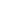 